Published by | EditorHEWIMarketing + Innovation HEWI Heinrich Wilke GmbHP.O. box 1260D-34442 Bad ArolsenTelephone: +49 5691 82-0presse@hewi.dewww.hewi.comLisa Meyer-FlorenPhone: 	+49 5691 82-214lmeyer-floren@hewi.deNicolo MartinPhone: 	+49 5691 82-106nmartin@hewi.deReprint free - specimen copy requestedNew washbasin conceptIndividual functionsDemographic change requires a change in the way we think about architecture and products. New living concepts are becoming increasingly important. More than two thirds of people in need of care want to grow old at home. The bathroom is of particular importance in this context.With the new washbasin concept, HEWI is continuing the success story of its innovative washbasin family. New models with a concealed handle edge complement the range.The washbasins are reduced due to the reduced material thickness and can be supplemented with important additional functions via supplementary products. The innovative concept enables the integration of an adaptive retaining handle, which also serves as a towel rail, and a modular storage system directly on the washbasin.The washbasins provide safety and ensure that all bathroom utensils such as soap dispensers, beakers and the like are always within easy reach.Depending on the necessity, the washbasin adapts to the altered individual needs. It can be quickly and easily expanded or dismantled with practical shelves and utensils. Due to the timeless and modern design from HEWI, the arrangement system is also ideal for the wall.Modules and accessoriesProfiles, storage versions and hooksProfile, hooks and shelves made of stainless steel with powder coating are available in the colours deep mat black (RAL 9005), deep mat white (RAL 9003), deep mat light grey pearl mica and deep mat dark grey pearl mica.The profile on the washbasin has a length of 478 mm. For wall mounting, the profile is available in lengths of 368 mm, 478 mm and 732 mm.The storage system contains six versions in two sizes, which can be hooked into the profile according to individual requirements. The shelves are available in lengths of 360 mm and 470 mm. Two short shelves can therefore be integrated into the longest wall profile.The hooks can be attached to the side of the profiles under the washbasin. Hand towels or items of clothing can always be located here within immediate reach. Grab barThe adaptive grab bar enables symmetrical gripping due to the round tube design made of powder-coated stainless steel. The material creates a noble look that provides high gripping comfort and has an extremely resistant surface.Soap dispenser, beaker and basketExisting HEWI products from the 800 K series complement the innovative storage system on the washbasin.Soap dispenser, beaker and basket are made of high-quality polyamide and available in 16 selected HEWI colours as well as six neutral colours in the mat edition.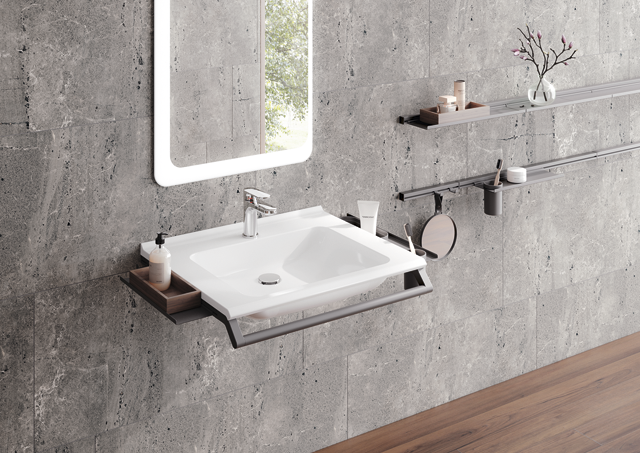 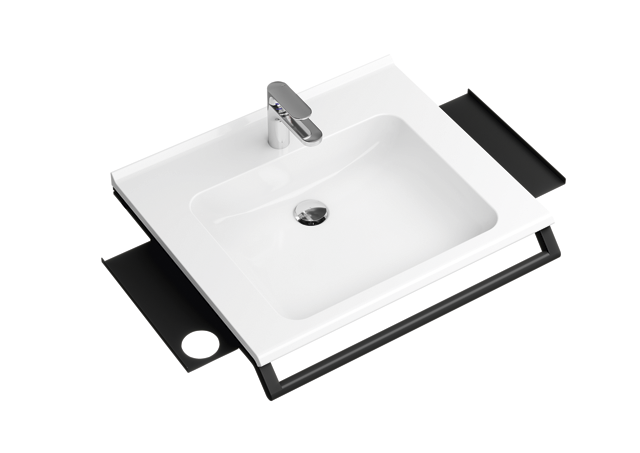 New washbasin concept